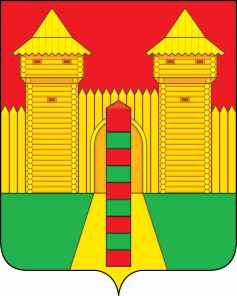 АДМИНИСТРАЦИЯ  МУНИЦИПАЛЬНОГО  ОБРАЗОВАНИЯ «ШУМЯЧСКИЙ   РАЙОН» СМОЛЕНСКОЙ  ОБЛАСТИПОСТАНОВЛЕНИЕот  02.02.2021г. № 45          п. ШумячиВ соответствии с Земельным кодексом Российской Федерации, решением Шумячского районного Совета депутатов от 01.02.2002 № 7 «Об управлении и распоряжении земельными участками, находящимися в государственной собственности и расположенными на территории муниципального образования «Шумячский район»   Смоленской области», на  основании заявления Н.И. Молдованова от 26.01.2021г.  Администрация муниципального образования «Шумячский район» Смоленской областиП О С Т А Н О В Л Я Е Т:                 1. Предоставить в аренду на новый срок 3 (три) года  Молдованову Николаю Ивановичу  земельный участок из земель населенных пунктов с кадастровым номером 67:24:0190215:102, находящийся по адресу: Смоленская область, р-н Шумячский, п. Шумячи, ул. Высокая, вблизи дома № 11 (далее – Участок), для  использования в целях –  сады, огороды, палисадники, для иного использования, общей площадью 382 (триста восемьдесят два) кв.м. 2. Отделу экономики и комплексного развития Администрации муниципального образования «Шумячский район» Смоленской области подготовить проект договора аренды Участка. Глава муниципального образования «Шумячский район» Смоленской области                                               А.Н. ВасильевО предоставлении в аренду Н.И. Молдованову земельного участка, государственная собственность на который не разграничена, на новый срок 